North Ayrshire Council - Digital Engagement Request Form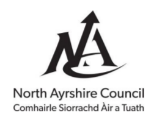 (Education)This form should be completed by any team wishing to engage online with residents and communities through social media.It should be completed and returned to RosslynLee@north-ayrshire.gov.uk  Name of person creating account:School:Type of account:Name of account:OBJECTIVESSetting achievable objectives are vital for a successful online strategy.  Why are you using social media?  What do you hope to achieve from it? What are you expecting those you engage with to actually do? Set out your SMART objectives below, describing your desired outcomes – Specific, Measurable, Attainable, Relevant and Time-Bound.IMPLEMENTATIONWho, what, where, and how of your strategy, People, process and technology.* Eg. STAFF, TRAINING, FINANCIAL, TIME, TECHNOLOGY.EVALUATIONHow do you know your strategy is succeeding?  With SMART objectives, you ought to be able to regularly measure progress.RISK MANAGEMENTSocial media isn’t risk free.  However, the risks aren’t unsurmountable if they are managed effectively.  Identify risks and present mitigating actions below.OBJECTIVEDESCRIPTIONTOOLPURPOSECONTENTREGULARITYRESOURCE IMPLICATIONS*OBJECTIVEMEASUREPROCESSRISKRATING (H/M/L)MITIGATION